おはようございます！ 昨日は課題の返却が遅くなってごめんね！「オンライン学活」のダウンロードの件で色々と心配をかけているようで、午前中はその質問に答えたりやり方の説明をしていたりしていたので、遅れました。失礼しました！！最近は、悲しいニュースばかりだったけど、いいニュースです！！メールでもみんなに伝わっていると思うけど、6月から分散登校の方向で、準備を始めていきます。詳しいことはまた学年便りなどでお知らせするので見てね！【マスクの着用の注意】息が持つ熱をうまく外に発散することができずに体内にため込んでしまい、体温が上がってしまう。マスクをしていると口の中の湿度が保てるため、喉の渇きを感じにくい。水分補給を忘れると、いつの間にか脱水が進む。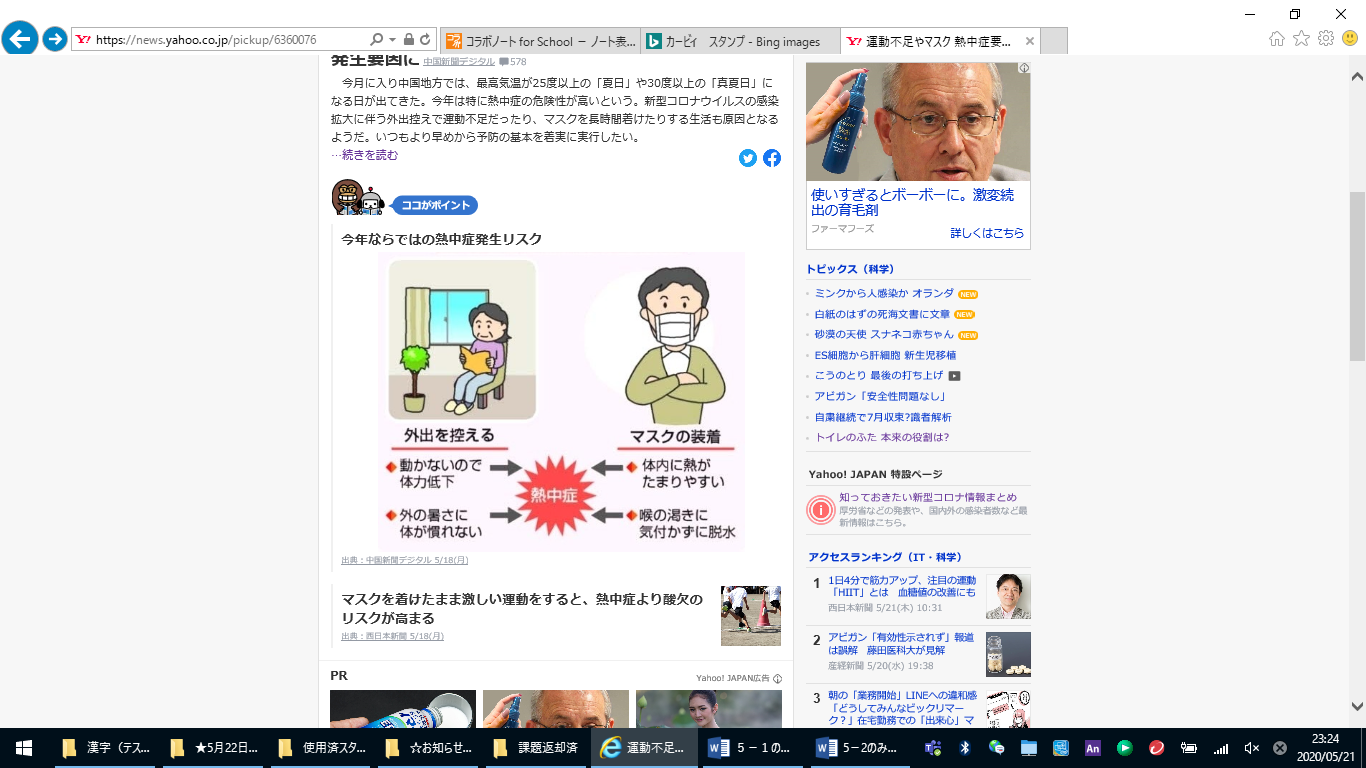 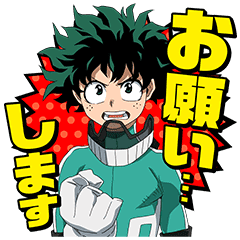 普通、人は屋外で日光に当たることで体が少しずつに暑さに慣れ、高温に強くなる。今年は外出できない日々が続いていて、暑さへの慣れが不十分になりそう。運動不足で体力もあまりないのでかかりやすくなっているので要注意！！「オンライン学活」について先生からもらうに『Teams_windows_x64』というファイルがあると思うので、それをダウンロードしておいてね！まずはただの準備です！デスクトップの画面に↓こんなアイコンが表示されたらOKです！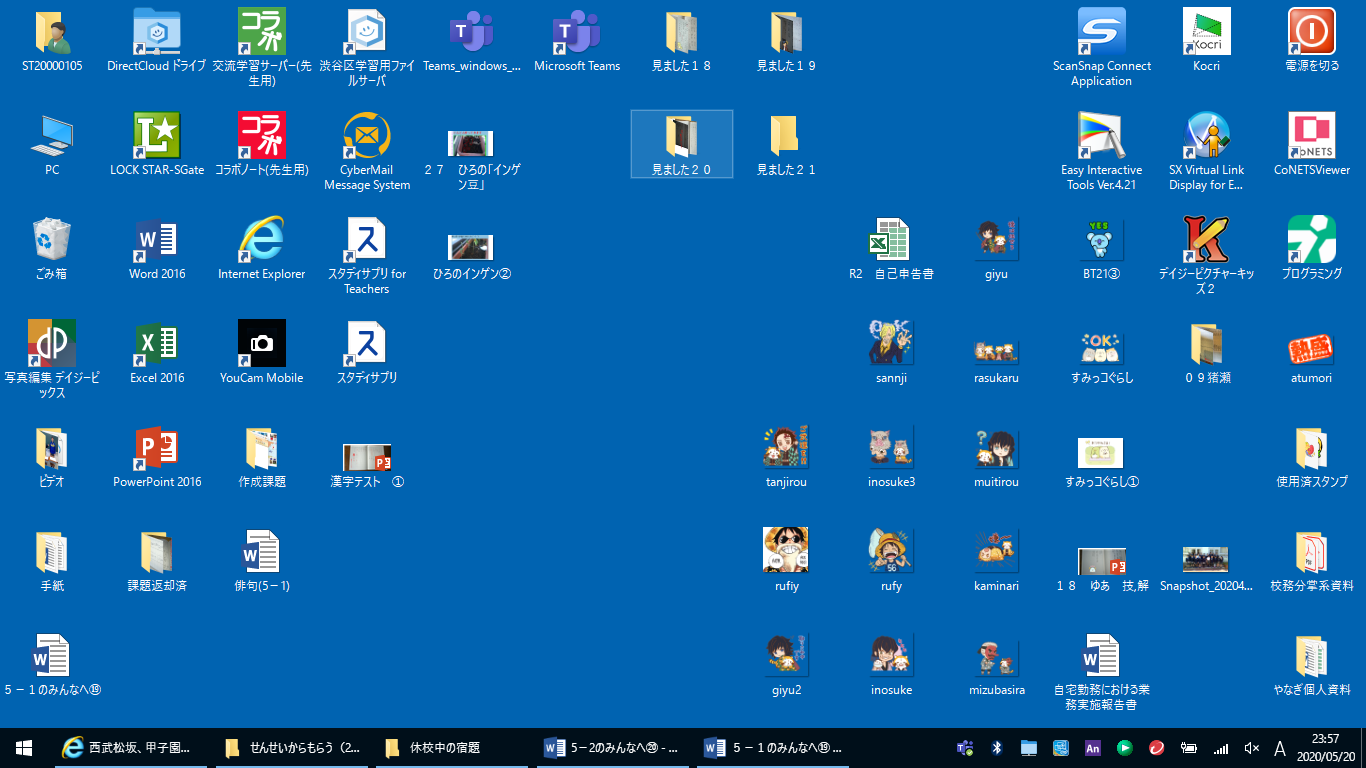 ※みんなが日曜日までにやっておくのは、校長先生の説明の「４」までです！（「５」には「せんせいからもらう」のフォルダに、オンライン学活に入るためのショートカットがあります…」と書いてあるけど、これができるのはもう少し先なので、まだできません。）【今日の課題】先週、コラボノートで社会「世界の中の国土」の学習を行いました。学習のまとめとして、教科書を読んでおきましょう。大事なところに自分で赤線を引きながら読んだり、学習したことを自分なりにノートにまとめたりして、復習しておくと良いです。◆しめ切り日から３日が経った課題は、先生たちのフォルダに回収しています。遅くなっても取り組むことが大切ですので、できた課題は「これまでの課題」のファイルに出しておきましょう。自分のペースに合わせて取り組めば大丈夫です！おくれているからといって心配はしないでくださいね。◆前回の「算数」の答えを配信してあります。答えを確認しておきましょう。5/22(金)①健康観察コラボノートに記入5/22(金)②音読「社会の教科書P12～15」音読カードに記入　→　次の登校日に持ってくる5/22(金)③漢字ドリル　21ドリルに直接書きこむ→後ろの答えを見て、自分で○付けをしたものを写真にとり、「せんせいにわたす」に保存5/22(金)④算数ノートを写真にとって、「せんせいにわたす」に保存5/22(金)⑤理科「天気の変化」（天気のことわざ調べ）教科書P16を参考に、天気のことわざを調べる→ワードやパワポ、ノートにまとめたものを「せんせいにわたす」に保存5/22(金)⑥コラボノート「個人専用のページ」の確認返却された課題の確認（確認後、できる人は「見ました」のふせんをはっておいてください）５月11日のページの質問に、まだ答えていない人はそれをやっておいてね！